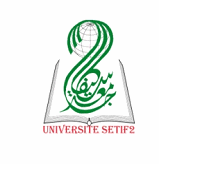 جـامعـــةمحمد لمين دباغين سطيـــــــــف -2 -                                                                      كليـــة الأداب واللغــــــــــاتقســم اللغــة و الأدب العـــربـي   الإدارةإســم الأستاذالمدرج16المدرج15المدرج17التوقيتتاريـــخإجــرائــهإســم المقيــــــــاسالرقمد.بوكثير أمالفرع 1+ فرع 200 : 08السبــــــت03/07/2021منهجية البحث العلمي101د.بن عائشة ليلىفرع 1+فرع 200 : 13السبــــــت03/07/2021فنيات الإعلام والإتصال02د.زرال صلاح الدينفرع 1+ فرع 215 : 09الأحــــــد04/07/2021التفكير الدلالي103د.عطاء الله عبد الباقيد.باروشي ساعدفرع 1+فرع 215 : 14الأحــــــد04/07/2021مصادر اللغة والأدب 04د.بودوخة مسعودفرع 1+ فرع 230 : 10الثلاثــــــــاء06/07/2021إشكالات الفكر105د.عيبود نجاةفرع 1+فرع 215 : 14الثلاثــــــــاء06/07/2021اللغة الأجنبية06د.بن حبيلس سميرةفرع 1+ فرع 200 : 08الأربعـــــــاء07/07/2021مدخل إلى اللسانيات العامة07د.فيران نجوىفرع 1+فرع 200 : 13الأربعـــــــاء07/07/2021اللغة والمجتمع 08د.زقرور نجمةفرع 1+ فرع 200 : 08الخميس08/07/2021المفراداتية09د.حاج مدني خديجةفرع 1+ فرع 200 : 13الخميس08/07/2021لغة التخصص10